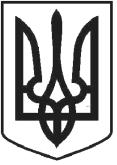 УКРАЇНАЧОРТКІВСЬКА МІСЬКА РАДА СОРОК ВОСЬМА СЕСІЯ СЬОМОГО СКЛИКАННЯРІШЕННЯвід 11 грудня2018року№ 1301м. ЧортківПро затвердження технічної документації із землеустрою щодо встановлення (відновлення) меж земельної ділянки в натурі (на місцевості) та передачу громадянам безоплатно у власність земельних ділянокРозглянувши звернення громадян, відповідно до ст. 12, 83, 116, 118, 120, 121, 122, 125, 126, 186 Земельного кодексу України, ст.55 Закону України «Про землеустрій», керуючись п.34 ч.1 ст.26 Закону України «Про місцеве самоврядування в Україні», міська радаВИРІШИЛА:1.Затвердити технічну документацію із землеустрою щодо встановлення (відновлення) меж земельної ділянки в натурі (на місцевості) та передати безоплатно у власність земельні ділянки громадянам:1.1.Міщанчуку Михайлу Степановичу для будівництва індивідуального гаража площею 0,0025 га по вул. Степана Бандери, 43, гараж №4 в м. Чорткові у власність.Кадастровий номер 6125510100:01:002:2680.1.2.Познанській Ірині Євгенівні для будівництва і обслуговування житлового будинку, господарських будівель і споруд (присадибна ділянка) площею 0,0503 га по вул. Галицька,33 в м. Чорткові у власність.Кадастровий номер 6125510100:01:012:1313.1.3.Починок Олександрі Євгенівні, Пасічник Софії Володимирівні для будівництва і обслуговування житлового будинку, господарських будівель і споруд (присадибна ділянка) площею 0,1000 га по вул. Чортківська,9 в м. Чорткові у спільну сумісну власність.Кадастровий номер 6125510100:01:011:0975.1.4.Ревуцькому Віталію Володимировичу для будівництва індивідуального гаража площею 0,0024 га по вул. Надбережна,2 гараж №2 в м. Чорткові у власність.Кадастровий номер 6125510100:01:003:0654.1.5.Решетніковій Оксані Ігорівні, Дзінгель Володимиру Івановичу, Дзингель Іванні Франківні для будівництва і обслуговування житлового будинку, господарських будівель і споруд (присадибна ділянка) площею 0,0745 га по вул. Фредеріка Шопена,69 в м. Чорткові у спільну сумісну власність.Кадастровий номер 6125510100:01:009:0515.1.6.Яремчук Христині Михайлівні для будівництва і обслуговування житлового будинку, господарських будівель і споруд (присадибна ділянка) площею 0,0639 га по вул. Юрія Гагаріна,1-А в м. Чорткові у власність.Кадастровий номер 6125510100:01:006:0521.2.Зобов’язати	громадян:оформити право власності на земельні ділянки;використовувати земельну ділянку згідно цільового призначення, та Земельного Кодексу України та дотримуватись встановлених меж земельної ділянки, правил добросусідства та обмежень пов’язаних з встановленням земельних сервітутів та охоронних зон.3.Копію рішення направити у відділ Держгеокадастру в Чортківському районі та заявникам.4.Контроль за виконанням рішення покласти на постійну комісію з питань містобудування, земельних відносин, екології та сталого розвитку міської ради.Cекретар міської ради	Я.П. ДЗИНДРА